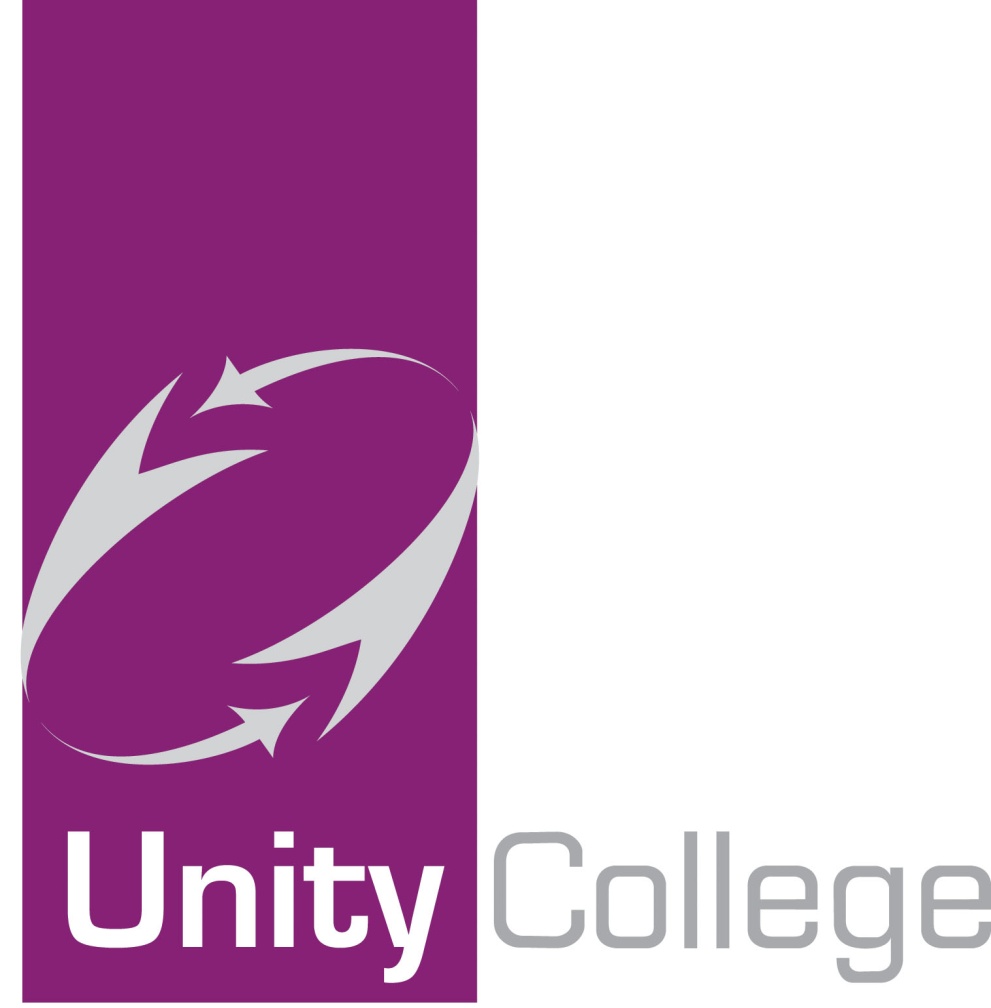 Person Specification Form Post Title – Technician 3Personal Attributes required (on the basis of the job description) Essential (E) or Desirable (D) To be identified by: (eg application form, interview, reference etc) Qualifications GCSE (or equivalent) in mathematics, English     Language and science at grade 5/grade C or aboveNVQ level 3 or above qualification (or equivalent)   appropriate to the post  EDA/I/RA/I/R      Knowledge/skills/abilities Ability to relate well to children E A/I/RAbility to work as part of a team E A/I/RGood communication skills E A/I/RAbility to supervise and assist students Time management skills Organisational skills Knowledge of the concept of confidentiality First Aid Certificate (or willingness to undertake)Administrative skills Good numeracy and literacy skills Ability to make effective use of ICT  Flexible attitude to work DE E E D D E D E A/I/RA/I/RA/I/RA/I/RA/I/RA/I/RA/I/RA/I/RA/I/ROther Commitment to undertake professional development Commitment to safeguarding and protecting the welfare of children and young people E E A/I/RA/I/R